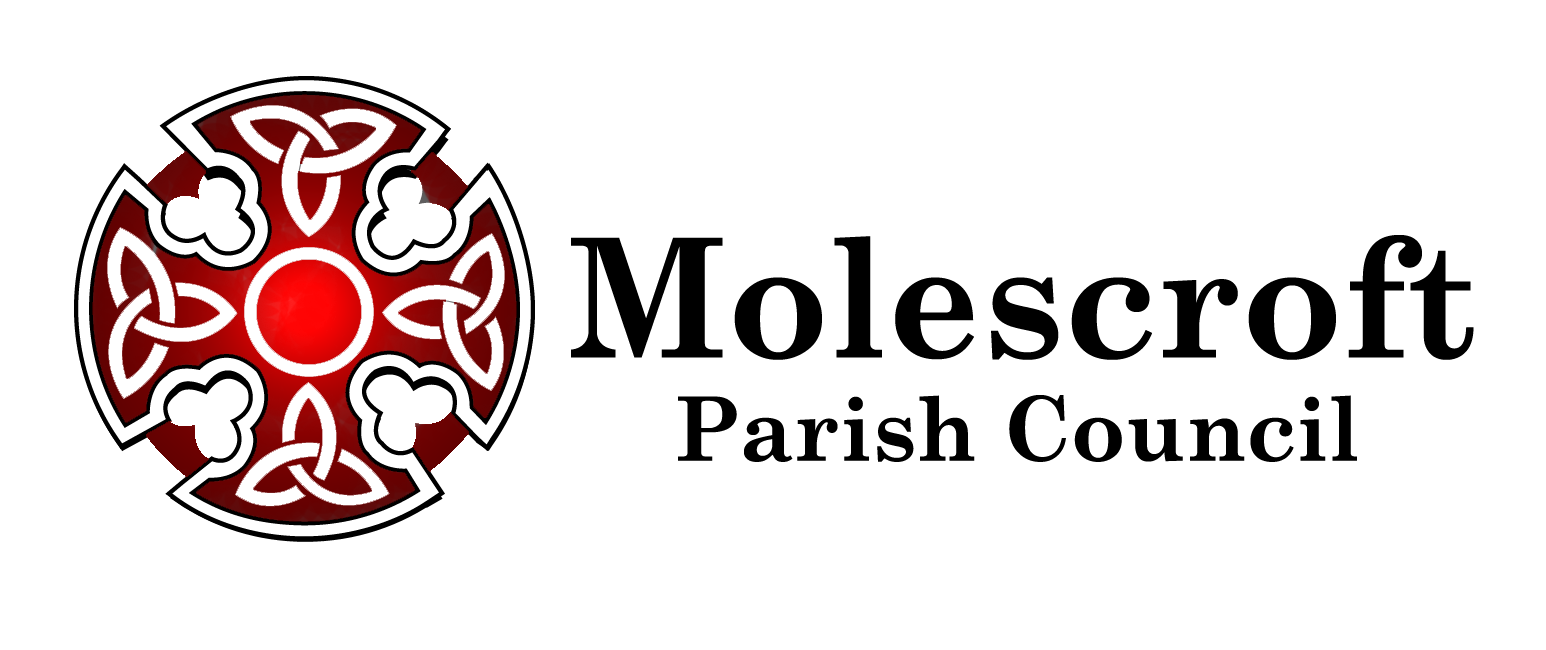 Dear CouncillorYou are hereby summoned to a Parish Council Meeting of Molescroft Parish Council which will be held on Thursday 17th November 2022 at 7.00 pm in the Pavilion, Molescroft.Laura George Clerk to the Council(10th November 2022)Parish Council Meeting AGENDA2580. ApologiesTo receive and approve any apologies for absence.2581. Declarations of Interest (All)To receive declarations under consideration on this agenda in accordance with the Localism Act 2011 s32 and The Relevant Authorities (Disclosable Pecuniary Interests) Regulations 2012.2582. Approval of the Minutes of the Previous MeetingTo receive and sign as a true record, the Minutes of the Parish Council meeting held on the 20th October 2022.2583. Planning Consultation for 22/03331/CM Land North West of Ings Road Picnic Site Ings Road, Molescroft, HU17 7LUTo consider the draft minute circulated on 10th November 2022, in light of the above planning application.2584. Matters Arising (All)To review matters arising from the minutes of the previous meeting.2585. Action Log (All)To review progress on actions/provide updates.2586. Update from Ward CouncillorWard Councillor to update on current issues and discuss any concerns raised by the Parish Council.  2587. Correspondence Received/Actioned (Clerk)To discuss and agree actions for correspondence received. 2588. Payment of Accounts (Clerk)To agree and authorise the payment of accounts for November 2022.2589. Planning Applications (Clerk)To review/update on applications received.2590. Asset ValuationTo update on valuation obtained by Clark Weightman.2591. Meeting Room Alterations (Cllr Hildyard)To update on planned alterations to the Parish Room.2592. Tree PlantingTo discuss planting our trees in association with Molescroft Farms, the Rotary Club, and Molescroft Primary School.2593. January Jolly (Cllr Aird)To update on the new year afternoon tea event plans.2594. Special Expenses (Cllr Hildyard)To feed back from meeting with Paul Palmer, ERYC.2595. Feedback from Meetings Attended (All)2596. Items for Next Agenda (All)Date of next meeting for noting: Thursday 15th December 2022.